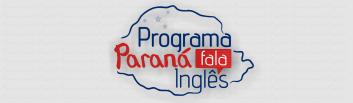 O PARANÁ FALA INGLÊSEDITAL No. 001/2017EDITAL PARA SELEÇAO DE BOLSISTASANEXO I - FORMULÁRIO DE CANDIDATURANome completo: RG: CPF:Link para o Lattes:Telefones para contato (celular e fixo):E-mail:Curso de graduação:Curso de pós-graduação (caso possua): Síntese sobre experiência profissional e motivação à vaga (máximo de 300 palavras).Local, dataAssinatura.